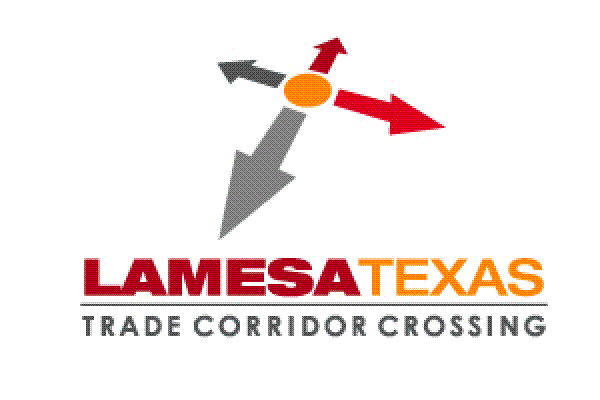 NOTICE OF DRAWING FOR PLACE ON BALLOT(AVISO DEL SORTEO PARA UN LUGAR EN LA BOLETA)NOTICE is hereby given of a drawing to determine the order in which the names of candidates are to be printed on the ballot for the election to be held on AUGUST 19, 2017 in Lamesa, Texas. The drawing will be held at 10:00 A.M. on JUNE 27, 2017 in Room 3 at City Hall, 601 South First, Lamesa, Texas.(Por lo presente se da aviso que habra un sorteo para determinar la orden en que apareceran los nombres de los candidatos en la boleta para la eleccion que celebrara el dia 19 de AGOSTO de 2017 en Lamesa, Texas. El sorteo tendra lugar a las 10:00 A.M. el dia 27 de JUNIO de 2017 en el cuarto 3 en la Casa Municipal, 601 South First, Lamesa, Texas.)POSTED the 21st day of June, 2017. Terri StahlEarly Voting Clerk=	=	=	=	=	=	=	=	=	=	=	=	=Publish Date:  Wednesday, March 4, 2015